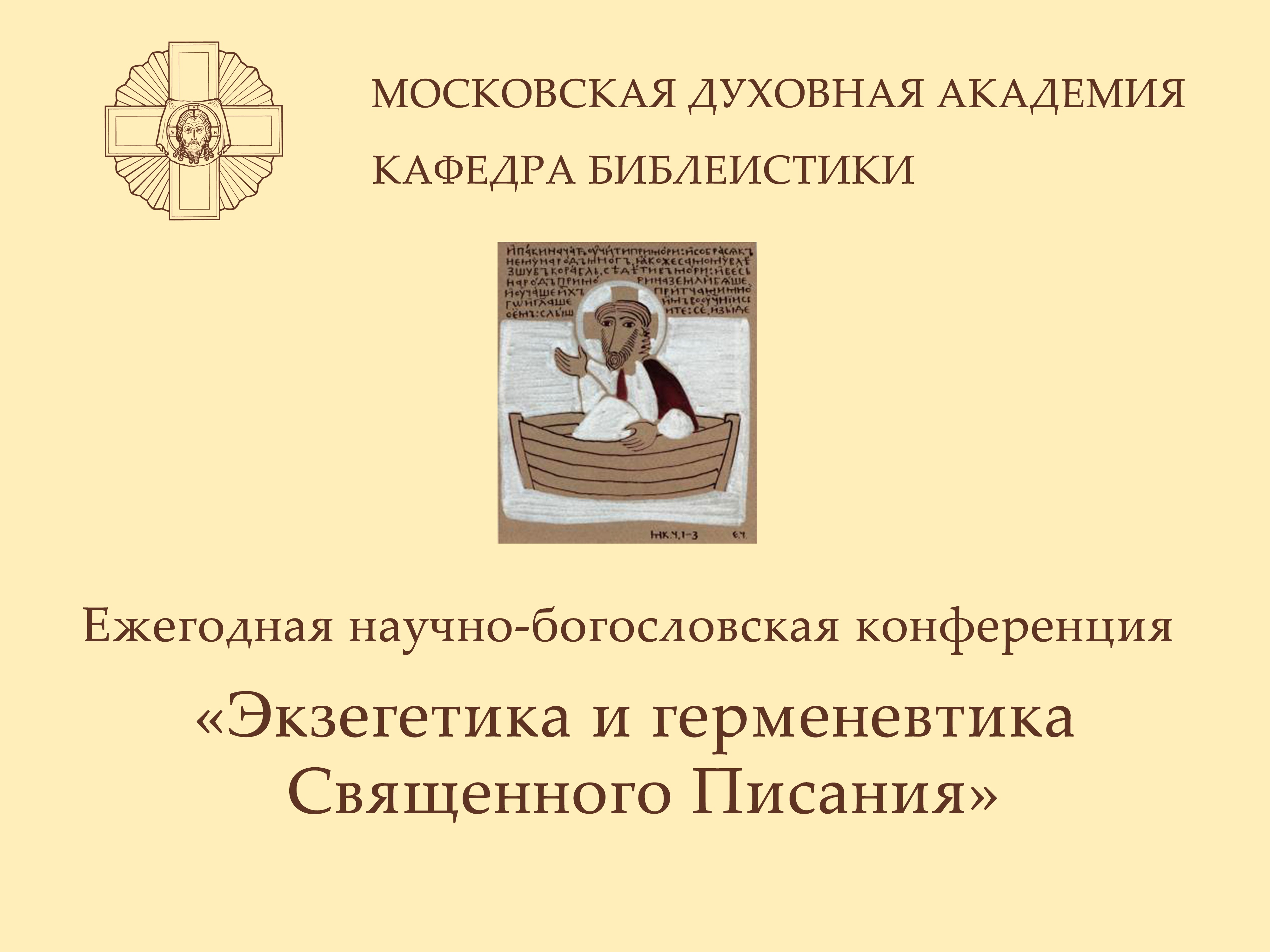 ПРОГРАММА9-10 ноября 2022 года9 ноября 9:00-14:00модераторы: Михаил Всеволодович Ковшов, прот. Андрей Рахновский, Сергей Вячеславович Зубов Приветственное слово: ректор, епископ Звенигородский КириллБольшой актовый залКлимов Георгий (Юрий) Николаевич, прот., канд. богосл., доц. каф. Библеистики МДА. "Учение Древней Церкви о воздержании в браке (по 1 Кор. 7, 1-11)"Юревич Дмитрий, прот., канд. богосл., доц., зав. каф. Библеистики СПбДА. "Подход "филологического минимализма" в новозаветной экзегезе и его слабые стороны"Кашкин Алексей Сергеевич, зав. каф. Библеистики Саратовской ДС. "Ритуал в Чис. 5:11–31– провоцирование выкидыша? Интерпретация «закона о ревности» в некоторых современных исследованиях"Кожухов Сергий Алексеевич, диакон, канд. богосл., доц. каф. Библеистики МДА. "Христологическое толкование св. Писания в посланиях свт. Льва, папы Римского"Ковшов Михаил Всеволодович, канд. богосл., доц. кафедр Библеистики МДА и Перервинской ДС, ученый секретарь канд. дисс. совета № 1 и пом. прорект. по воспит. раб. МДА. "Святой Павел и философия универсализма: образ и идеи апостола язычников в прочтении Але́на Бадью"Чурсанов Сергей Анатольевич, доц. каф. Систематического богословия и патрологии ПСТГУ. "Слово «лицо» (πρόσωπον) в Священном Писании и святоотеческом тро́ичном богословии"Тимофеев Борис Юрьевич, прот., ст. преп. каф. Библеистики МДА. "Особенности пророческого откровения с точки зрения Феодора Мопсуестийского"Стрелов Владимир Сергеевич, преп. Николо-Угрешской ДС, рект. библ. колледжа "Наследие" www.nasledie-college.ru. "Оставаться ли во тьме или идти к свету? Рассказы об исцелении больного при купальне (Ин. 5:1-16) и слепорожденного (Ин. 9:1-41) через призму нарративного анализа"Тимофеев Александр, прот., зав. Библейским кабинетом МДА. "Свидетельства о существовании Единого израильского царства в Х веке до Р.Х.: диалог Библии и археологии"Шустров Андрей Григорьевич, прорект. по науч. раб., докт. культуролог., проф., зав. каф. богословия и церковной истории Ярославской ДС. "Двойственность и самовидение человека по трудам святых отцов" Юрченко Иван Андреевич, мл. науч. сотрудн. СПбДА, магистр богосл. СПбДА; магистр патристических наук папского института «Августинианум». "Концепция духовной войны у блж. Августина Иппонийского в толковании на 90-й псалом"Перерыв на чай, 12:00-12:15, Александра (Мушкетова), мон., независимый исследователь. "Обоснование атласа генеалогических схем рода по плоти Господа Иисуса Христа. Новозаветный период"Антоний (Подоровский), иером., и.о. настоятеля Заволжского мужского монастыря в честь Честного и Животворящего Креста Господня с. Подгоры, зав. каф. библеистики Самарской ДС, к. филос. н. "Терминологический аспект учения о духовной жизни апостола Павла в Первом послании к Коринфянам"Хохлов Виктор Алексеевич, прот., ст. преп. каф. Богословия и библеистики, прорект. Саранской ДС. "Источниковедческая критика в Новом Завете"Ерёмин Михаил, иер., преп. Екатеринодарской ДС. "Спасение «как бы из огня»: экзегетический анализ 1 Кор. 3:10-15"Горбачев Андрей Александрович, ст. преп. каф. богословия и библеистики Тульской ДС. "Сотериологическое значение искушений Христа"Парахин Стефан Андреевич, преп. Екатеринбургской ДС. "Экзегетический анализ 1 Кор. 3, 16-17. Кто и как может разрушить храм Божий?"Спиридонов Кирилл Игоревич, ассист. Владимирской ДС. "Первозданный рай и прообразы евхаристии"Трупбергенов Абай Мурзагалиевич, аспирант 2 курса СПбГУ, отд. Классические иудейские религиозные источники, пастор МРО «Пресвитерианская Община «Агапе» г. Астана». "Герменевтика в Евангелии от Матфея 2:15 в свете историко-грамматического метода"Подведение итогов преподавательской части конференции, Большой актовый зал14:00-14:30 обед в профессорской Академии15:00-16:30 Круглый стол по проблематике разработки и преподавания программ введений в изучение библейских дисциплин Библейский кабинет АкадемииСоловьев Сергей Викторович, канд. богосл., доц. каф. библеистики Самарской ДС. "Принципы построения курса "Введение в библеистику" (На основе опыта преподавания в Самарской духовной семинарии)"16:30 Подведение итогов круглого стола Библейский кабинет АкадемииII студенческая часть, 10 ноября 9:00-14:00модераторы: диакон Иоанн Попов, Сергей Вячеславович ЗубовБольшой актовый залПриветственное слово: ректор, епископ Звенигородский КириллКовура Сергей Олегович, III курс аспирантуры МДА. "Образ Мессии в литературе периода Второго Храма"Кривоногов Вениамин Александрович, II курс аспирантуры МДА. "Жанры и формы в книгах Малых пророков"Секция 1 9:40-14:00Большой актовый залКропинов Егор Алексеевич, II курс ПСТГУ. " Традиция экзегезы וַתְּחַסְּרֵהוּ מְּעַט מֵאֱלֹהִים в Пс 8:6 " Антошкин Антоний, иерей (Антошкин Антон Сергеевич), I курс Саратовский нац. иссл. ГУ имени Н.Г.Чернышевского. "Отношение некоторых святых отцов и учителей Церкви к Книге Премудрости Иисуса, сына Сирахова и Книге пророка Варуха"Малкина Алла Владимировна, II курс магистратуры ПСТГУ. "Толкование мессианского пророчества Мал. 3:1-3   в иудейской и христианской традициях"Кричуняк Илья Дмитриевич, 4 курс Саратовской ДС. "Цель Ветхозаветного законодательства в христианской и иудейской традициях"Бодякин Алексей Андреевич, 4 курс Смоленской ДС. "Понятия «искупление» и «оправдание» в послании к Римлянам святого апостола Павла: религиозно-философские аспекты перевода"Костуев Эльдар Олегович, II курс магистратуры МДА. "Апокалиптический императив в литературе эпохи правления царя Ивана IV Грозного (1533 - 1584)"Кошман Василий Михайлович, 4 курс Саратовской ДС. "Образ соли в Священном Писании Ветхого Завета"  Семенов Дмитрий Алексеевич, 2 курс Рязанской ДС. "Искушения Христа в пустыне: сравнительный анализ синоптических повествований и их экзегеза в трудах святых отцов и у библеистов"Кочнев Сергей Павлович, 4 бакалавриат Саратовской ДС. "Проблема церковного единства в посланиях апостола Павла"Горбунов Сергей Павлович, I магистратуры МДА. "Сравнительный анализ экзегезы Оригена и свт. Иоанна Златоуста на служение Иоанна Крестителя"Гутов Алексей, I магистратуры МДА. "«Обличения крестьянина» как параллель книги Иова"Романов Иван Михайлович, 4 бакалавриат МДА. "Датировка смерти Ирода Великого: история и современное состояние вопроса"Конов Дмитрий Сергеевич, I курс магистратуры МДА. "Проблематика взаимоотношений иудеев и жителей Самарии в период построения Второго Иерусалимского храма по трудам проф. В.П. Рыбинского и зарубежных авторов" Карпов Александр, I курс магистратуры МДА. "Мф.2:16–18 Исторический факт или вымысел"14:00 Обед в студенческой столовой Академии14:30 Подведение итогов студенческой части конференцииБольшой актовый зал16:00 "Библейский самовар"Библейский кабинет АкадемииII студенческая часть, 10 ноября 9:40-14:00модераторы: Абеленцев Пётр Владимирович, Змиёв Иван ДмитриевичСекция 2 Библейский кабинет АкадемииЗмиёв Иван Дмитриевич, I курс аспирантуры МДА. "Представление в Священном Писании об остатке" Гусев Никита Денисович, II курс аспирантуры МДА. "Является ли монархия грехом: взгляд 1 Царств и Псалтири" Сысуев Игорь Сергеевич, иерей, I аспирантура Русской Христианской Гуманитарной Академии СПб. "Хронология композиционной структуры Книги пророка Иеремии"Куцкевич Алексей Александрович, II аспирантура Минской ДА. "Библейское и древнеегипетское повествование о сотворении человека: сравнительный анализ" Спирин Тихон Викторович, II курс аспирантуры Волгоградского ГУ. "Герменевтический круг и вера: влияние религиозного сознания на метод"Мосейко Антон Александрович, иерей, III курс аспирантуры МДА. "Обзорный анализ магистерской диссертации проф. И.С. Якимова «Отношение греческого перевода LXX толковников к еврейскому масоретскому тексту в книге пророка Иеремии»" Старостенко Сергей Валерьевич, 2 курс Екатеринодарской ДС. "Понятие о «царственном священстве» в контексте Нового Завета"Жеребятьев Сергей Николаевич, I магистратуры Тамбовской ДС. "Соотношение понятий «покаяние» и «милосердие» в контексте Евангельских притч о призыве Бога к человеку"Шиповалов Иван Кириллович, 2 курс Екатеринодарской ДС. "Учение ап.Павла о браке в послании к Еф. 5:22-23"Ярыгин Евгений Андреевич, диакон, II магистратуры Николо-Угрешской ДС. "Актуальность ботанической идентификации библейских фитонимов на примере терновников"Зараменских Владислав Игоревич, 4 курс Екатеринодарской ДС. "Особенности мессиологии апостола Павла по книге Деяний на примере проповеди в Антиохии Писидийской (Деян. 13:13 - 52)"Харченко Иван Иванович, 3 курс Донской ДС. "Заповеди блаженства в редакции ап. Луки и ап. Матфея. Сходства и различия"Лабынцев Виктор Геннадьевич, 2 курс Екатеринодарской ДС. "Апостольское служение как образец пастырского служения по апостолу Павлу на примере первого послания к Коринфянам (1 Кор. 2-4)"14:00 Обед в студенческой столовой Академии14:30 Подведение итогов студенческой части конференцииБольшой актовый зал16:00 "Библейский самовар"Библейский кабинет Академии